「学校支援ボランティア」登録申込書　　　男山第二中学校校区学校支援地域本部※ご記入いただきました個人情報は、ボランティア保健の加入等学校支援地域本部事業遂行の為のみ使用し、厳重に管理し他の目的には使用いたしません。連絡先　●男山第二中学校校区学校支援地域本部（男山第二中学校南校舎１階）●男山第二中学校（〒614-8374　京都府八幡市男山石城3番地）　　　　　　ＴＥＬ：075-981-0191　　ＦＡＸ：075-981-0194　　　　●くすのき小学校（〒614-8365　京都府八幡市男山金振9番地）　　　　　　ＴＥＬ：075-981-0108　　ＦＡＸ：075-981-0137●南山小学校（〒614-8054　京都府八幡市八幡南山7番地）　　　　　　ＴＥＬ：075-983-2680　　ＦＡＸ：075-983-6233ふりがな氏　名男女生年月日　　　年　　　月　　　日（　　　　歳）　　住　所〒　　-連絡用の電話番号（　　　-　　　　-　　　）※電話番号は自宅もしくは携帯電話のいずれかで、必ず連絡が取れる方をご記入下さい。支援内容●該当項目に〇をつけて下さい。（複数可）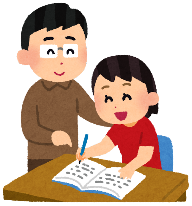 （　　）学習支援活動（　　）環境整備支援（　　）安全対策支援（　　）事務局ボランティア（　　）クラブ活動支援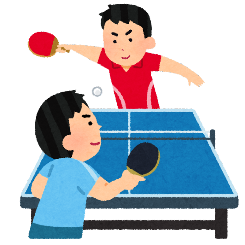 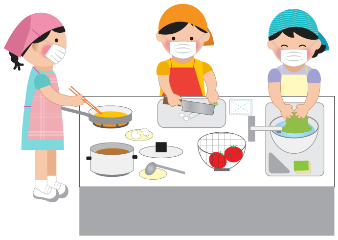 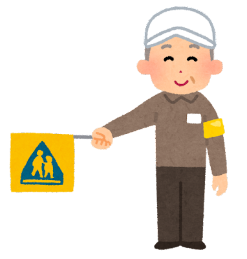 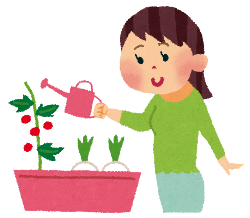 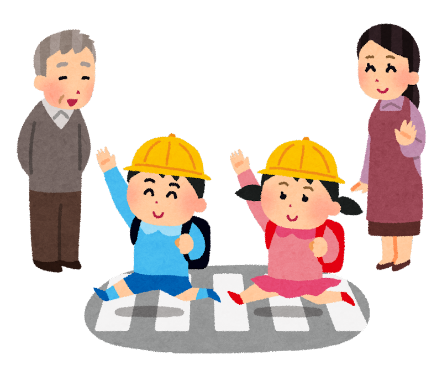 ●具体的支援内容についてあればご記入ください。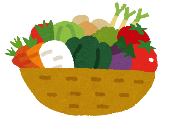 ●活動希先の希望　該当項目に〇をつけて下さい。（　　）活動先を限定しない。（　　）活動先を限定する。【　　　】男山第二中学校【　　　】くすのき小学校【　　　】南山小学校　　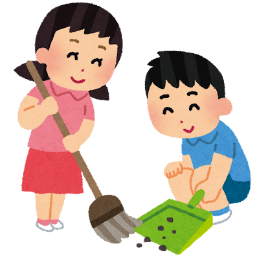 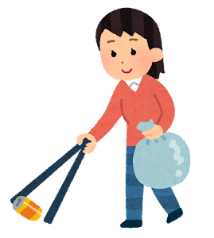 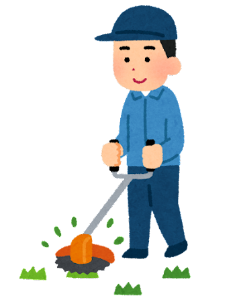 ●その他連絡があればご記入下さい。